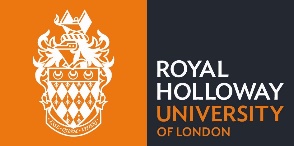 Preliminary Examination Report Form              Level of exam:               Examiner:			Candidate:			Thesis Title:			Date of viva:Please write your Preliminary Report below.  It should be completed after reading the thesis but before conferring with your co-examiner.  It should identify particular areas that you believe should be explored with the candidate during the oral examination and, if possible, a tentative recommendation, based on the thesis, for the result of the examination.  Please sign and date the bottom of the form.  Additional sheets may be attached if required.  The form should be submitted by email to doctoralschool@royalholloway.ac.uk prior to any pre-viva discussions with your co-examiner, and at least 2 days prior to the viva if at all possible.Signature of examiner:  ______________________________________	Date __________________Number of pages (including this page) _____________________